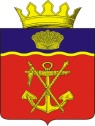 АДМИНИСТРАЦИЯКАЛАЧЁВСКОГО  МУНИЦИПАЛЬНОГО  РАЙОНАВОЛГОГРАДСКОЙ  ОБЛАСТИПОСТАНОВЛЕНИЕот        24.04. 2023 г.                                                                         №   341              	 О внесении изменений в постановление администрации Калачевского муниципального района от  29.06.2022 г. № 637 «О создании, содержании и использовании запасов материально-технических, продовольственных и иных средств для обеспечения мероприятий по гражданской обороне на территории Калачёвского муниципального района»В соответствии Федеральным законом РФ от 12 февраля 1998 № 28-ФЗ «О гражданской обороне», постановлением Правительства Российской Федерации от 27 апреля 2000г. № 379 «О накоплении, хранении и использовании в целях гражданской обороны запасов материально-технических, продовольственных, медицинских и иных средств», в целях осуществления мероприятий по гражданской обороне на территории Калачёвского муниципального района, администрация Калачёвского муниципального районап о с т а н о в л я е т: 1. В постановление администрации Калачевского муниципального района от  29.06.2022 г. № 637 «О создании, содержании и использовании запасов материально-технических, продовольственных и иных средств для обеспечения мероприятий по гражданской обороне на территории Калачёвского муниципального района» (далее – Постановление)  внести следующие изменения:1.1. Приложение 2 утверждённое Постановлением изложить в следующей редакции:«Приложение 2НОМЕНКЛАТУРА  норм создания запасов материально-технических, продовольственных, медицинских и иных средств в целях гражданской обороныРекомендуемая номенклатура создаваемых запасов в зонах возможного катастрофического затопленияРекомендуемая номенклатура создаваемых запасов в зонах пожаровНоменклатура обеспечения населения продуктами питанияРекомендуемые нормы суточного обеспечения сухим пайком на одного человека в суткиПримечание: в зависимости от запасов продовольствия разрешается замена 170 граммов консервов мясных на 250 граммов консервов мясорастительными, или на 175 граммов консервов рыбных в масле, или на 250 граммов консервов рыбных натуральных.2. Рекомендуемые нормы суточного обеспеченияпродовольствием на одного человека в сутки3. Рекомендуемые среднесуточные наборы продуктов для детей возраста до 1 годаПримечание: нормы физиологических потребностей в энергии и пищевых веществах для различных групп населения Российской Федерации, - МР 2.3.1.0253-21, утверждены Роспотребнадзором 22.07.20214. Нормы замены продуктов при выдаче пострадавшему населениюПримечание: нормы физиологических потребностей в энергии и пищевых веществах для различных групп населения Российской Федерации, - МР 2.3.1.0253-21, утверждены Роспотребнадзором 22.07.20215. Рекомендуемые нормы обеспечения населения водойПримечание: 1) ГОСТ 22.3.006-87 В. Нормы водоснабжения населения.2) В числителе указаны нормы водоснабжения для питья взрослого населения и подростков (от 14 лет и старше), а в знаменателе – нормы для детей от 1 до 14 лет и кормящих матерей.3) Норму для питья людям, выполняющим работу различной категории тяжести, умножают на коэффициенты, приведенные в нижеследующей таблице:4) Норму водообеспечения для питья людям, находящимся большую часть суток в помещении с повышенной температурой, умножают на коэффициенты, приведенные в нижеследующей таблице:6. Рекомендуемые нормы обеспечения населения иными средствами из расчета на 100 человек7. Рекомендованный расчет объемов запасов для первоочередного жизнеобеспечения продуктами питания пострадавшего населенияПnni  = (Nвз  nвзi + Nд   nдi)   ТобПnni – потребность в i-ом виде продуктов питания;Nвз – численность взрослых, подлежащих обеспечению, чел.;nвзi – норма обеспечения взрослых i-ом видом продуктов питания;Nд – численность детей, подлежащих обеспечению, чел.;nдi – норма обеспечения детей i-ом видом продуктов питания;Тоб – продолжительность периода жизнеобеспечения населения,            сут., принимается в условиях военных конфликтов – 30 суток.Численность населения (взрослых, детей), подлежащих обеспечению, определяется по данным Плана гражданской обороны и защиты населения исходя их возможной обстановки, При отсутствии данных о численности детей, допускается принимать: взрослые – 75%, дети – 25% от общей численности населения, подлежащего обеспечению.8. Рекомендуемое количество человек, для создания запасов материально-технических, продовольственных, медицинских и иных средств в целях гражданской обороны:- количество создаваемых запасов в зонах возможного катастрофического затопления иметь исходя из условий подтопления отдельных территорий из расчета до 50 человек;- количество создаваемых запасов в зонах пожаров иметь при ликвидации лесных или ландшафтных пожаров из расчета до 100 человек;- количество сухого пайка, на одного человека в сутки, иметь запасом на 3 (трое) суток из расчета до 300 человек;- количество создаваемых запасов продовольствием на одного человека в сутки иметь из расчета на 400 человек;- количество создаваемых запасов обеспечения населения иными средствами из расчета на 100 человек».2. Организационному отделу администрации Калачевского муниципального района довести данное постановление до должностных лиц в части их касающейся.   3. Настоящее постановление   подлежит официальному опубликованию.Глава  Калачёвского  муниципального района                                                                       С.А. Тюрин№ п/пНаименование материальных средств1Надувные лодки 2Помпы (насосы) для откачки воды3Спасательные жилеты4Спасательные веревки5Костюмы водозащитные (прорезиненные)6Санитарные сумки с укладкой для оказания первой помощи7Комплекты шанцевого инструмента (лопаты штыковая и совковая, лом, кувалда, кирка-мотыга, топор плотничный, пила поперечная)8Бензопилы9Ножницы для резки проволоки10Радиостанции УКВ носимые11Электромегафоны12Рукавицы брезентовые13Сигнальная одежда (жилет со светоотражающими нашивками)14Теплое нижнее белье15Фонари налобные16Запасы продуктов питания№ п/пНаименование материальных средств1Насосы пожарные шестеренные навесные производительностью не менее 600 л/мин2Пожарные мотопомпы3Рукава пожарные4Огнетушители (разных типов)5Емкости для воды6Самоспасатели фильтрующие защитой от монооксида углерода7Респираторы универсальные8Комплекты индивидуальные противоожоговые с перевязочным пакетом9Носилки медицинские мягкие бескаркасные огнестойкие (огнезащитные)10Санитарная сумка с укладкой для оказания первой помощи11Наборы перевязочных средств противоожоговые12Комплекты шанцевого инструмента (лопаты штыковая и совковая, лом, кувалда, кирка-мотыга, топор плотничный, пила поперечная)13Бензопилы с дополнительными цепями14Радиостанции УКВ носимые15Электромегафоны16Пояса пожарные спасательные с карабином17Боевая одежда пожарного, в том числе шлем, перчатки и сапоги резиновые пожарного18Каски защитные с ударопрочным щитком19Комплекты термозащитной одежды20Шлемы защитные пластмассовые21Очки защитные22Подшлемники шерстяные23Рукавицы брезентовые24Сапоги или ботинки с высокими берцами25Специальная рабочая одежда (зимняя, летняя)26Сигнальная одежда (жилет со светоотражающими нашивками)27Теплое нижнее белье28Рюкзаки 60 л.29Фонари налобные30Запасы продуктов питания№ п/пНаименование продуктовЕдиница измеренияНорма1Печенья, галеты, крекерыграмм3702Консервы мясные грамм1703Консервы рыбныеграмм1254Консервы мясорастительныеграмм2655Масло животноеграмм306Молоко цельное сгущенное с сахаромграмм657Сахарграмм608Спички коробок0,5№ п/пНаименование продуктовЕдиница измеренияНорма1Хлеб и хлебобулочные изделияграмм4602Крупа гречневаяграмм403Крупа рисоваяграмм404Изделия макаронныеграмм405Консервы мясныеграмм1506Консервы рыбныеграмм1007Масло животноеграмм508Масло растительноеграмм109Продукция молочной и сыродельной промышленностиграмм2510Сахарграмм7511Чайграмм212Овощи, грибы, картофель, фрукты сушеныеграмм1513Консервы плодовые и ягодные, экстракты ягодныеграмм10014Консервы овощные томатныеграмм46015Соль поваренная пищеваяграмм2016Пряности пищевкусовые, приправы и добавкиграмм0,117Спички коробок0,5№ п/пНаименование продуктовКоличество продуктов в граммах по месяцамКоличество продуктов в граммах по месяцамКоличество продуктов в граммах по месяцамКоличество продуктов в граммах по месяцам№ п/пНаименование продуктовдо 34 - 67 - 910 - 121.Хлебопродукты:1.1.хлеб пшеничный (или сухари)10401.2.хлеб ржаной152.Крупа, макаронные изделия1618302.1.геркулес818302.2.рисовая32.3.манная84,532.4.гречневая52.5.макаронные изделия4,563.Картофель70701004.Овощи – всего, в том числе70701004.1.морковь2828304.2.свекла55104.3.капуста белокочанная2828394.4.перец сладкий14.5.лук репчатый54.6.зелень и другие овощи99134.7.горошек зеленый55.Фрукты5.1.фруктовое пюре501001005.2.сок фруктовый10-304050505.3.сухофрукты106.Сахар, кондитерские изделия10-156.1.печенье10207.Масло растительное1 - 22 - 44 - 68.Рыба и рыбопродукты30409.Мясо и мясопродукты:9.1.Мясо (для бульона)608010.Молоко и молочные продукты:10.1.молочные смеси9070555510.2.молоко натуральное8018020010.3.кефир10010010.4.творог40505010.5.масло сливочное251011.Яйцо1/41/21№ п/пНаименование Количество, граммКоличество, грамм№ п/пНаименование заменяемого продуктапродукта- заменителя1.Хлеб из смеси ржаной обдирной муки и пшеничной муки 1 сорта заменять:1001.1.сухарями из муки ржаной обойной, пшеничной обойной и 2 сорта601.2.галетами простыми из муки пшеничной обойной и 2 сорта601.3.мукой ржаной обдирной и мукой пшеничной 1 сорта42 + 281.4.хлебом из муки пшеничной 2 сорта951.5.хлебом белым из муки пшеничной 1 сорта902.Хлеб белый из муки пшеничной 1 сорта заменять:1002.1.сухарями из муки пшеничной 1 сорта652.2.мукой пшеничной 1 сорта752.3.галетами простыми из муки пшеничной 1 сорта652.4.батонами простыми и нарезными из муки пшеничной  1 сорта952.5.хлебом из муки пшеничной высшего сорта852.6.хлебом из муки пшеничной 2 сорта1053.Крупу разную заменять:1003.1.макаронными изделиями1003.2.концентратами крупяными, крупоовощными и овощами1003.3.картофелем свежим5003.4.овощами свежими5003.5.овощами квашенными и солеными5003.6.картофелем и овощами сушеными, пюре картофельным сухим, картофельной крупой, картофелем и овощами сублимационной сушки1003.7.консервами овощными первых обеденных блюд без мяса3753.8.консервами овощными заправочными2503.9.консервами овощными закусочными3754.Мясо (говядину, свинину, баранину) заменять:1004.1.мясными блоками на костях1004.2.мясными блоками без костей804.3.олениной1304.4.субпродуктами 1 категории1004.5.субпродуктами 2 категории3004.6.мясом птицы потрошеной1004.7.мясом птицы полу потрошёной и непотрошеной1204.8.мясо копчёностями (ветчина, грудинка, рулеты, колбаса полу копченая)604.9.консервами мясными разными754.10.консервами из птицы с костями1004.11.рыбой (в охлажденном, мороженном, и соленом виде без головы)1504.12.консервами рыбными разными1204.13.сыром сычужным твердым484.14.сыром плавленым724.15.яйцами куриными (шт)25.Жиры животные топленые, маргарин заменять:1005.1.маслом коровьим675.2.маслом растительным1005.3.жиром - сырцом1305.4.салом - шпик1006.Сахар заменять:1006.1.карамелью506.2.вареньем, джемом, повидлом1406.3.мармеладом1306.4.печеньем1006.5.вафлями1006.6.халвой1206.7.пастилой1207.Чай черный байховый заменять:1007.1.чаем растворимым807.2.кофейным напитком8008.Сигареты 5, 6, 7 классов (шт) заменять:128.1.Папиросами 5 класса (шт)12№ п/пВиды водопотребленияЕдиницы измеренияКоличество 1.Питьел/чел. сут.2,5/5,02.Приготовление пищи, умывание, в том числе:л/чел. сут.7,52.1.приготовление пищи и мытье кухонной посудыл/чел. сут.3,52.2.мытье индивидуальной посудыл/чел. сут.12.3.мытье лица и рукл/чел. сут.33.Удовлетворение санитарно-гигиенических потребностей человека и обеспечение санитарно – гигиенического состояния помещенийл/чел. сут.21,04.Выпечка хлеба и хлебопродуктовл/кг.15.Прачечные, химчисткил/кг.406.Для медицинских учрежденийл/чел. сут.50,07.Полная санобработка людейл/чел.45,5Категория работКоэффициент Легкая – 11,125Средней тяжести - IIII а1,330II б1,540Тяжелая - III1,750Температура воздуха в помещении, 0СКоэффициент 20 – 221,00251,35302,30353,35374,00№ п/пНаименование Единица измеренияНорма1.Палатки шт.102.Кровати раскладныешт.1003.Печи, агрегаты отопительныешт.104.Тепловые пушкишт.105.Одежда теплая, специальнаякомпл.1006.Обувь резиноваяшт.1007.Рукавицы брезентовыешт.1008.Посудакомпл.10009.Рукомойникишт.1010.Мыло и моющие средствакг.2011.Керосиновые лампышт.1012.Свечишт.10013.Спичкишт.10014.Фляги металлическиешт.1015.Медикаментыкомпл.10016.Пакеты перевязочные медицинскиешт.10017.Аптечки индивидуальныекомпл.10018.Носилкишт.1019.Автомобильный бензинтонн1,020.Дизельное топливотонн3,021.Масла и смазкитонн0,2